Pracovní list 1: Přídavná jména Nezapomeň používat vzory mladý, jarní, otcův, matčin! Doplň i/y: Včel_ královna, vesel_ příběh, ciz_ jazyk, bíl_ králíci, poctiv_ lidé, zl_ pes, pav_ pero, zdrav_ člověk, znám_ zpěvák, sousedov_ holubi, šediv_ vlas, bos_ chlapec, Alšov_ a Ladov_ kresby, dusiv_ plyn, zinkov_ plech, sob_ mládě, rychl_ pohyb, dědečkov_ brýle, jestřáb_ hnízdo, toulav_ ps_, hrav_ kocourek, hověz_ polévka, vytrval_ běh, Smetanov_ a Dvořákov_ opery, prezidentov_ novoroční projevy, rozsáhlý prales, Hrabalov_ sebrané spisy, škodliv_ brouci, ledov_ krystal, světl_ pokoj, lidov_ obyčej.S mil_m přítelem, v rozsáhl_ch lesích, mluví ciz_m jazykem, pod štíhl_mi topoly, Mánesov_ obrazy, svědek zašl_ch dob, se znám_m spisovatelem, několik bos_ch chlapců, ryb_m_ šupinami, v plechov_ch konvích, poctiv_m nálezcem, zpěvav_m ptákům, pět osaměl_ch chalup, za Jindřichov_m  Hradcem , otcov_ přátelé a znám_, Seifertov_m_ a Halasov_m_verši, do Vladislavov_ ulice, v Bezručov_ch Slezských písních, hladov_m a žízniv_m výletníkům, nov_m_ autobusov_m_ linkami, na sněhov_ch pláních.Tatínkov_ zhotovil zubař nov_ uměl_ chrup. Jiříkov_ synové se nestali českým_ králi. Kožešinov_ šat je pro savce typický. Listonoše přivítal zuřiv_ ps_ štěkot. Filmov_ herci a rockov_ zpěváci bývají obdivováni. Zobcov_m flétnám věnovali své koncerty mnoz_ staří i současní skladatelé. Budova byla obložena žulov_mi deskami. Němec Benz sestrojil roku 1885 benzinov_ motor, který poháněl tříkolov_ automobil. Na suché vlasy je vhodný březov_ šampon. Příliš horliv_ fanoušci byli policií vyvedeni nouzov_m východem. Britští pravicov_ politici se sdružují v konzervativní straně, levicov_m politikům je vyhrazena strana labouristická. Vláda se snažila upevnit kolísav_ kurs měny. Předsedov_ odpůrci žádali jeho odstoupení. Kancléřov_ reformy byly vcelku úspěšné. Ladov_ obrázky jsou mezi mal_m_ dětmi stále oblíbené. Zlato se v přírodě vyskytuje nejčastěji v ryz_ podobě. Výrobek má chromov_ povrch. Koncovky u jmenných tvarů přídavných jmen se řídí podle podmětu!Nevhodně svědkov_ slovní projevy se nelíbily advokátovi obžalovaného. Čap_ hnízdo koncem léta osiřelo. Chlapci jsou už s oblékáním hotov_, dívky ovšem hotov_ ještě nejsou. Diamanty se tvarují laserov_m obráběním. Železov_ beton je pevný v tlaku i tahu. Nevrl_, hádav_ nebo nespolehliv_ lidé v tomto zaměstnání dlouho nevydrží. Mal_ lvi jsou hrav_. Orl_ zrak a ps_ čich mnohokrát předčí lidské smysly Kolumbov_ a Magallanov_ námořníci se během objevitelských cest pokoušeli o vzpouru. Francouzský vynálezce Sax sestrojil sopránov_, altov_, tenorov_, a dokonce i basov_ saxofon. Archimedov_, Pythagorov_ a Thaletov_ objevy slouží lidstvu už od starověku. S jedním znám_m jsem včera sehrál tenisov_ zápas. Do Noemov_ archy byly vzaty všechny druhy zvířat. Pavlov_ přátelé se rozhodl_ oslavit kamarádov_ narozeniny společně. Lázně mají šest léčiv_ch pramenů.SPRÁVNÉ ŘEŠENÍ:Včelí královna, veselý příběh, cizí jazyk, bílí králíci, poctiví lidé, zlý pes, paví pero, zdravý člověk, známý zpěvák, sousedovi holubi, šedivý vlas, bosý chlapec, Alšovy a Ladovy kresby, dusivý plyn, zinkový plech, sobí mládě, rychlý pohyb, dědečkovy brýle, jestřábí hnízdo, toulaví psi, hravý kocourek, hovězí polévka, vytrvalý běh, Smetanovy a Dvořákovy opery, prezidentovy novoroční projevy, rozsáhlý prales, Hrabalovy sebrané spisy, škodliví brouci, ledový krystal, světlý pokoj, lidový obyčej.S milým přítelem, v rozsáhlých lesích, mluví cizím jazykem, pod štíhlými topoly, Mánesovy obrazy, svědek zašlých dob, se známým spisovatelem, několik bosých chlapců, rybími šupinami, v plechových konvích, poctivým nálezcem, zpěvavím ptákům, pět osamělých chalup, za Jindřichovým  Hradcem , otcovi přátelé a známí, Seifertovými a Halasovými verši, do Vladislavovy ulice, v Bezručových Slezských písních, hladovým a žíznivým výletníkům, novými autobusovými linkami, na sněhových pláních.Tatínkovi zhotovil zubař nový umělý chrup. Jiříkovi synové se nestali českými králi. Kožešinový šat je pro savce typický. Listonoše přivítal zuřivý psí štěkot. Filmoví herci a rockoví zpěváci bývají obdivováni. Zobcovým flétnám věnovali své koncerty mnozí staří i současní skladatelé. Budova byla obložena žulovými deskami. Němec Benz sestrojil roku 1885 benzinový motor, který poháněl tříkolový automobil. Na suché vlasy je vhodný březový šampon. Příliš horliví fanoušci byli policií vyvedeni nouzovým východem. Britští pravicoví politici se sdružují v konzervativní straně, levicovým politikům je vyhrazena strana labouristická. Vláda se snažila upevnit kolísavý kurs měny. Předsedovi odpůrci žádali jeho odstoupení. Kancléřovy reformy byly vcelku úspěšné. Ladovy obrázky jsou mezi malými dětmi stále oblíbené. Zlato se v přírodě vyskytuje nejčastěji v ryzí podobě. Výrobek má chromový povrch. Nevhodné svědkovy slovní projevy se nelíbily advokátovi obžalovaného. Čapí hnízdo koncem léta osiřelo. Chlapci jsou už s oblékáním hotovi, dívky ovšem hotovy ještě nejsou. Diamanty se tvarují laserovým obráběním. Železový beton je pevný v tlaku i tahu. Nevrlí, hádaví nebo nespolehliví lidé v tomto zaměstnání dlouho nevydrží. Malí lvi jsou hraví. Orlí zrak a psí čich mnohokrát předčí lidské smysly. Kolumbovi a Magallanovi námořníci se během objevitelských cest pokoušeli o vzpouru. Francouzský vynálezce Sax sestrojil sopránový, altový, tenorový, a dokonce i basový saxofon. Archimedovy, Pythagorovy a Thaletovy objevy slouží lidstvu už od starověku. S jedním známým jsem včera sehrál tenisový zápas. Do Noemovy archy byly vzaty všechny druhy zvířat. Pavlovi přátelé se rozhodli oslavit kamarádovy narozeniny společně. Lázně mají šest léčivých pramenů.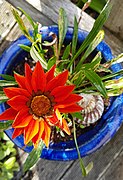 